TÍTULO EM PORTUGUÊSTÍTULO EM INGLÊSNome Autor 1; Nome Autor 2; Nome Autor 3. (não identificar)_________________________________________________________________________  Dados do Autor 1. (Editado pela edição da revista após aprovação).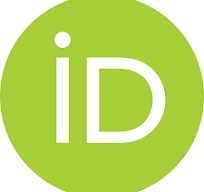  Dados do Autor 2. (Editado pela edição da revista após aprovação).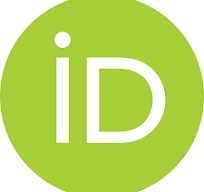  Dados do Autor 3. (Editado pela edição da revista após aprovação).DOI: xxxxxxxxxxxxxxxxxxxxxxxx.Recepção: 00/00/0000Aprovação: 00/00/0000RESUMO O Título do artigo deve ter fonte do tipo Times New Roman, tamanho 12, centralizado. Na identificação do autor, deixar sem informações e inseri-las na plataforma da revista quando da submissão do artigo. O resumo deve conter entre 150 e 200 palavras. O resumo deve deixar claro qual o objeto/problema de estudo, objetivos, justificativa, metodologia e resultados.  Quanto a formatação, o resumo e o abstract deverão se apresentar sem recuo de margem à direita, espaçamento (entre linhas) simples e em fonte do tipo Times New Roman, tamanho 12. As palavras-chave deverão apresentar-se com o espaço de uma linha imediatamente abaixo do resumo e do abstract (keywords) em um número mínimo de 03 (três) e no máximo de 05 (cinco) palavras-chave (keywords) separadas por ponto e vírgula. O termo "palavras-chave" deve vir em negrito e as palavras sem qualquer marcação.Palavras-chave: inserir palavras-chave separadas por “ponto e vírgula”; por exemplo: Palavra1; Palavra2; Palavra3. Deve conter entre 3 e 5 palavras-chave.ABSTRACT  O Abstract é a versão em inglês do resumo do artigo e deve conter também entre 200 e 250 palavras. Quanto a formatação, abstract deverá se apresentar sem récuo de margem à direita, espaçamento (entre linhas) simples e em fonte do tipo Times New Roman, tamanho 12. Deve conter o mesmo número de palavras-chave do resumo.Key-words: democracy; legal magazine; science. INTRODUÇÃO Na introdução devem ser inseridas informações como contextualização do trabalho, justificativa com relevância científica ou social, quando pertinente referencial teórico, problema da pesquisa e objetivos. Esses itens devem ser apresentados durante a introdução, sem tópicos ou subseções. O corpo do texto deve seguir a seguinte formatação: papel A-4 (29,7 x 21 cm); margens: superior = 3cm, inferior = 2cm, esquerda= 3cm e direita= 2cm; software de editor de texto: Word for windows; caracteres: Times New Roman em fonte 12 e espaço entre linhas de 1,5. Parágrafo de 2,5. Mínimo de 15 e máximo de 20 páginas por artigo.1 TÍTULOInserir aqui o primeiro tópico do desenvolvimento do artigo. Os demais tópicos devem respeitar a mesma formatação.As citações e referências devem respeitar o padrão ABNT, sendo admissível apenas o sistema autor/data. Para os artigos será permitido o uso de notas de rodapé explicativas.  2. TITULO2.1 Título 12.1.1 Titulo 2Inserir aqui o segundo tópico do desenvolvimento. É possível acrescentar quantos tópicos se julgar conveniente, desde que respeitado o limite de páginas.CONSIDERAÇÕES FINAISInserir aqui as conclusões, respeitando a formatação. Não devem ser feitas citações indiretas ou diretas na conclusão. REFERÊNCIASInserir aqui as referências dos textos/materiais efetivamente citados no desenvolvimento do artigo. As referências devem obedecer a ABNT NBR 6023. São alinhadas somente à margem esquerda do texto e de forma a se identificar individualmente cada documento, em espaço simples e separadas entre si por espaço duplo. Abaixo seguem algumas referências a título de exemplificação:BOBBIO, Norberto. Teoria da norma jurídica. São Paulo: Edipro, 2008.______. Teoria do ordenamento jurídico. São Paulo: Edipro, 2011.CINTRA, Antonio Carlos de Araujo; GRINOVER, Ada Pellegrini; e DINAMARCO, Cândido Rangel. Teoria geral do processo. 25 ed. São Paulo: Malheiros Editores, 2009.MARINONI, Luiz Guilherme. Curso de processo civil. v. 1. Teoria geral do processo. 3. ed. São Paulo: Revista dos Tribunais, 2008.SUTER, José Ricardo; CACHAPUZ, Rozane da Rosa. A mediação como instrumento fortalecedor do acesso à justiça e da democracia na resolução de conflitos familiares. Scientia Iuris, Londrina, v. 21, n. 2, p. 237-261, jul. 2017. DOI: 10.5433/2178-8189.2017v21n1p237. ISSN: 2178-8189.